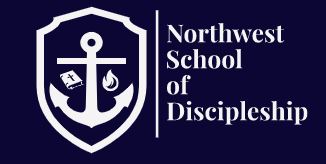 Preaching Ministry Intern Application2022Intern Description:  The Northwest School of Discipleship (Tigard, Oregon) seeks up to three Preaching interns for the Summer of 2022. The internship is designed for a young man who feels called to the ministry and is currently undergoing training at a college, university, or other formal program of study.Basic Requirements:  A baptized male believer 19-25 years old with a commitment to the churches of Christ.Applicant informationName: _______________________________________________________Address: ____________________________               City: _____________________     State: _________Phone number (Cell): ___________________		Email: ______________________________Age: ______			Which (if any) social media platform do you prefer?______________	Home Congregation:  _________________________________		How long? ________Do you meet the basic requirements listed above?        Yes       NoHave you read the full description of the ministry internship position?       Yes      No   (If no, please visit www.nwschoolofdiscipleship.com  and read the description before applying)2. Education and Ministry Interest		College/University: ____________________________________ 	Graduation date: ___________	Major & Minor: __________________		Status (circle):  FR, Sophomore, Jr, Senior		Cumulative GPA: _________			Top two favorite classes:	List your top three areas of ministry interest (i.e. youth, missions, preaching, scholarship, etc)?		1.				2.				3.3. Work HistoryAre you legally able to work in the United States?  Yes.  No.Do you have a valid US passport?     Yes.  No.Do you have a valid drivers license?  Yes.   No.If selected, are you willing to undergo a criminal background check?   Yes.  No.List jobs you have held in high school and college:Company/Organization			Position		Contact name and phone number1.  2.4.   Character ReferencesList the name, title, and contact information for three references.  By signing below you give us permission to talk to this individual about your character, giftedness, church involvement, potential for ministry, and other things relevant to your work with our congregation.
Reference #1:  Personal Friend, Teacher, or MentorName: ______________________________	       Title: ________________________Contact Phone number: ______________		Email: __________________Reference #2:  The Preaching Minister at your home congregationName: ______________________________	       Title: ________________________Contact Phone number: ______________		Email: __________________Reference #3:   An Elder in your home congregation (if no elders, indicate another leader)Name: ______________________________	       Title: ________________________Contact Phone number: ______________		Email: __________________Applicant Signature: _____________________________________________5.  Personal Essay.   Write a short essay answering the following questions (500 words or less, typed).  What (if any) are your connections to the Pacific Northwest?What ministry experience do you have (teaching, camp counseling, preaching, etc)?What are your ministry goals and how will this internship help you achieve them?Scan and email your completed application to Darren Williamson (dwilliamson.or@gmail.com).